                                                                                                                                                                                                                                                                                                                                                                                                                                                                                                                                                                                                                      РОССИЙСКАЯ ФЕДЕРАЦИЯ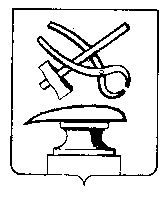 ПЕНЗЕНСКАЯ ОБЛАСТЬСОБРАНИЕ ПРЕДСТАВИТЕЛЕЙ             ГОРОДА КУЗНЕЦКАРЕШЕНИЕ Отчет о деятельности МУП «Горэлектросеть»Принято Собранием представителей города Кузнецка  24 сентября 2015 годаЗаслушав и обсудив отчет о деятельности МУП «Горэлектросеть», руководствуясь Уставом города Кузнецка Пензенской области,Собрание представителей города Кузнецка решило:Отчет о деятельности МУП «Горэлектросеть» принять к сведению.Глава города Кузнецка                                                                          В.А. Назаров24.09.2015 № 103-15/6